แนวทางการขออนุมัติการเดินทางไปราชการเรียนคณาจารย์และเจ้าหน้าที่คณะพยาบาลศาสตร์ทุกท่านการเดินทางไปราชการ ได้แก่ 1.การไปปฏิบัติราชการชั่วคราวนอกที่ตั้งสำนักงานซึ่งปฏิบัติราชการปกติตามคำสั่งผู้บังคับบัญชาหรือตามหน้าที่ ที่ปฏิบัติราชการโดยปกติ 2.การไปสอบคัดเลือกหรือเข้ารับการคัดเลือกตามที่ได้รับอนุมัติจากผู้บังคับบัญชา 3.การไปช่วยราชการไปรักษาการในตำแหน่งหรือไปรักษาราชการแทน การฝึกอบรม หมายความว่า การอบรม การประชุมทางวิชาการหรือเชิงปฏิบัติการ การสัมมนาทางวิชาการหรือเชิงปฏิบัติการ การบรรยายพิเศษ การฝึกศึกษา การดูงาน การฝึกงานหรือที่เรียกชื่ออย่างอื่น ทั้งในประเทศและต่างประเทศ โดยมีโครงการหรือหลักสูตรและช่วงเวลาจัดที่แน่นอนมีวัตถุประสงค์เพื่อพัฒนาบุคคลหรือเพิ่มประสิทธิภาพในการปฏิบัติงาน โดยไม่มีการรับปริญญาหรือประกาศนียบัตรวิชาชีพ 1.การเดินทางไปราชการภายในประเทศ 1.1 การเดินทางไปราชการที่มีค่าใช้จ่ายให้ถือปฏิบัติดังนี้ (เอกสารหมายเลข 1)เสนอขออนุมัติเดินทางไปราชการต่อคณบดีคณะพยาบาลศาสตร์โดยตรง ทั้งนี้ ให้ดำเนินการ            ขออนุมัติการเดินทางไปราชการล่วงหน้าอย่างน้อย 7 วันทำการ เมื่อได้รับอนุมัติเดินทางไปราชการแล้ว                  จึงจะเดินทางไปราชการได้ และหลังจากสิ้นสุดการเดินทางไปราชการแล้ว ให้จัดส่งแบบติดตามการนำความรู้และทักษะที่ได้รับจากการพัฒนา (สำหรับสายวิชาการ) / (สายสนับสนุน) ที่งานบุคลากรคณะพยาบาลศาสตร์                 ภายใน 7 วัน 1.2 การเดินทางไปราชการที่ไม่มีค่าใช้จ่ายให้ถือปฏิบัติดังนี้ (เอกสารหมายเลข 2) เสนอขออนุมัติเดินทางไปราชการต่อคณบดีคณะพยาบาลศาสตร์โดยตรง ทั้งนี้ ให้ดำเนินการ             ขออนุมัติการเดินทางไปราชการล่วงหน้าอย่างน้อย 3 วันทำการ และให้ระบุถึงแหล่งเงินหรือผู้สนับสนุน                ในการเดินทางไปราชการด้วย เมื่อได้รับอนุมัติเดินทางไปราชการแล้วจึงจะเดินทางไปราชการได้และหลังจากสิ้นสุดการเดินทางไปราชการแล้ว ให้จัดส่งแบบติดตามการนำความรู้และทักษะที่ได้รับจากการพัฒนา               (สำหรับสายวิชาการ) / (สายสนับสนุน) ที่งานบุคลากรคณะพยาบาลศาสตร์ ภายใน 7 วัน 	1.3 การเดินทางไปราชการกรณีเร่งด่วนจะต้องดำเนินการให้แล้วเสร็จและได้รับการอนุมัติ                    ก่อนการเดินทางทุกครั้ง ทั้งนี้ไม่มีนโยบายอนุมัติย้อนหลัง	1.4 การขออนุมัติเดินทางไปราชการให้ดำเนินการขออนุมัติเป็นรายบุคคล เพื่อสะดวกต่อการลงระบบ             IDP (การพัฒนาบุคลากรรายบุคคล) โดยส่งเอกสารที่งานบุคลากรคณะพยาบาลศาสตร์                                (นางสาวทิพย์นิภา ยะตะโคตร) 					   		   รองศาสตราจารย์ ดร.พูลสุข   หิงคานนท์รักษาราชการแทนคณบดีคณะพยาบาลศาสตร์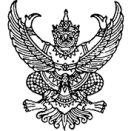 ส่วนราชการ  คณะพยาบาลศาสตร์ มหาวิทยาลัยเทคโนโลยีราชมงคลธัญบุรี  โทร. 0 2549 3119                                                                                                                                                                                                                                                                                                                                                                                                                                                                                                                                                                                                                                                                                                                                                                                                                                                                                                                                                                                                                                                                                                                                                                                                                                                                                                                                                                                                                                                                                                                                                                                                                                                                                                   ที่  พิเศษ/2563					วันที่   21   มกราคม  2563เรื่อง  ขออนุมัติเดินทางไปราชการ เรียน  คณบดีคณะพยาบาลศาสตร์		ตามหนังสือที่ eLTA (63) 039/2563 ลงวันที่ 18 มกราคม 2563 เรื่อง ขอประชาสัมพันธ์โครงการบริการวิชาการ ฝึกอบรมหลักสูตร กระบวนการจัดจ้างชาวต่างชาติเข้ามาปฏิบัติราชการในสถาบันการศึกษาไทยและสิทธิประโยชน์ ในวันศุกร์ที่ 31 มกราคม 2563 ณ ห้อง Silver อาคาร 2 ชั้น 2 โรงแรมเมเปิล บางนา  รายละเอียดดังสารแนบ		ในการนี้ ข้าพเจ้า นาย /นางสาว/........................................................... อาจารย์ประจำหลักสูตร คณะพยาบาลศาสตร์ มีความประสงค์ขออนุมัติเข้าร่วมโครงการบริการวิชาการ ฝึกอบรมหลักสูตร กระบวนการ จัดจ้างชาวต่างชาติเข้ามาปฏิบัติราชการในสถาบันการศึกษาไทยและสิทธิประโยชน์ ในวันศุกร์ที่ 31 มกราคม 2563 ณ ห้อง Silver อาคาร 2 ชั้น 2 โรงแรมเมเปิล บางนา โดยไม่ถือเป็นวันลาและขออนุมัติค่าใช้จ่าย            ในการลงทะเบียนเป็นจำนวนเงินทั้งสิ้น 5,000 บาท  (ห้าพันบาทถ้วน)  โดยเบิกจ่ายจากงบประมาณเงินรายได้ คณะพยาบาลศาสตร์ ประจำปี 2563 	                     จึงเรียนมาเพื่อโปรดพิจารณาอนุมัติ จะเป็นพระคุณยิ่ง 						          (.................................................................)					           ตำแหน่ง .................................................................	ส่วนราชการ  คณะพยาบาลศาสตร์ มหาวิทยาลัยเทคโนโลยีราชมงคลธัญบุรี  โทร. 0 2549 3119                                                                                                                                                                                                                                                                                                                                                                                                                                                                                                                                                                                                                                                                                                                                                                                                                                                                                                                                                                                                                                                                                                                                                                                                                                                                                                                                                                                                                                                                                                                                                                                                                                                                                                   ที่  พิเศษ/2563					วันที่   21   มกราคม  2563เรื่อง  ขออนุมัติเดินทางไปราชการ เรียน  คณบดีคณะพยาบาลศาสตร์		ตามหนังสือที่ eLTA (63) 039/2563 ลงวันที่ 18 มกราคม 2563 เรื่อง ขอประชาสัมพันธ์โครงการบริการวิชาการ ฝึกอบรมหลักสูตร กระบวนการจัดจ้างชาวต่างชาติเข้ามาปฏิบัติราชการในสถาบันการศึกษาไทยและสิทธิประโยชน์ ในวันศุกร์ที่ 31 มกราคม 2563 ณ ห้อง Silver อาคาร 2 ชั้น 2 โรงแรมเมเปิล บางนา  รายละเอียดดังสารแนบ		ในการนี้ ข้าพเจ้า นาย /นางสาว/........................................................... อาจารย์ประจำหลักสูตร คณะพยาบาลศาสตร์ มีความประสงค์ขออนุมัติเข้าร่วมโครงการบริการวิชาการ ฝึกอบรมหลักสูตร กระบวนการ             จัดจ้างชาวต่างชาติเข้ามาปฏิบัติราชการในสถาบันการศึกษาไทยและสิทธิประโยชน์ ในวันศุกร์ที่ 31 มกราคม 2563 ณ ห้อง Silver อาคาร 2 ชั้น 2 โรงแรมเมเปิล บางนา โดยไม่ถือเป็นวันลาและไม่ขอเบิกค่าใช้จ่ายใดๆทั้งสิ้น                     จึงเรียนมาเพื่อโปรดพิจารณาอนุมัติ จะเป็นพระคุณยิ่ง 						          (.................................................................)					           ตำแหน่ง .................................................................	แบบติดตามการนำความรู้และทักษะที่ได้รับจากการพัฒนา (สำหรับสายวิชาการ)ชื่อ-นามสกุล.........................................................................................................สาขาวิชา/ภาควิชา......................................................................คณะ..............................................................1. หัวข้อที่ได้รับการพัฒนา(อบรม  สัมมนา ศึกษาดูงาน ).......................................................................................    ……………………………………………………………………...…………………………………………………………………………………2. ระหว่างวันที่...........เดือน…………………………...พศ.............ถึงวันที่..............เดือน…………...............พ.ศ...............3. หน่วยงานที่จัด....................................................................................................................................................4. องค์ความรู้ที่ได้รับจากการพัฒนา	4.1 .............................................................................................................................................................	4.2 .............................................................................................................................................................	4.3 .............................................................................................................................................................	4.4 ............................................................................................................................................................	4.5 .............................................................................................................................................................5. การนำความรู้ที่ได้รับจากการพัฒนาไปประยุกต์ใช้5.1 พัฒนาการจัดการเรียนการสอนและการวัดผลการเรียนรู้ของนักศึกษา………………………………………………………………………………………………………………………………………………….....................................................................................................................................................................................................................................................................................................................................................................................................................................................................................................................................................................................................................................................................................................................................วันเดือนปีที่นำไปประยุกต์ใช้……………………………………………………………………………………………………………………………………………....กลุ่มเป้าหมายที่นำไปประยุกต์ใช้……………………………………………………………………………………………………………………………………………........................................................................................................................................................................................................................................................................................................................................................................................................................................................................................................................................................................................................................................................................................................................................ผลที่ได้จากการนำไปประยุกต์ใช้…………………………………………………………………………………………....………………………………………………........................................................................................................................................................................................................................................................................................................................................................................................................................................................................................................................................................................................................................................................................................................................................ข้อเสนอแนะหรือปัญหาอุปสรรคในการประยุกต์ใช้…………………………………………………………………………………………………………………………………………........................................................................................................................................................................................................................................................................................................................................................................................................................................................................................................................................................................................................................................................................................................................................หลักฐานในการการประยุกต์ใช้…………………………………………………………………………………………………………………………………………........................................................................................................................................................................................................................................................................................................................................................................................................................................................................................................................................................................................................................................................................................................................................5.2 พัฒนาการปฏิบัติงานรูปแบบ /วิธีการนำไปประยุกต์ใช้…………………………………………………………………………....……………………………………………………………….......................................................................................................................................................................................................................................................................................................................................................................................................................................................................................................................................................................................................................................................................................................................................วันเดือนปีที่นำไปประยุกต์ใช้…………………………………………………………………………………………………………………………………………....กลุ่มเป้าหมายที่นำไปประยุกต์ใช้……………………………………………………………………………………………….……………………………………………........................................................................................................................................................................................................................................................................................................................................................................................................................................................................................................................................................................................................................................................................................................................................ผลที่ได้จากการนำไปประยุกต์ใช้…………………………………………………………………………………………………………….…………………………………....................................................................................................................................................................................................................................................................................................................................................................................................................................................................................................................................................................................................................................................................................................................................ข้อเสนอแนะหรือปัญหาอุปสรรคในการประยุกต์ใช้……………………………………………………………………………………………………………..………………………………........................................................................................................................................................................................................................................................................................................................................................................................................................................................................................................................................................................................................................................................................................................................................หลักฐานในการการประยุกต์ใช้……………………………………………………………………………………………………………………………………………........................................................................................................................................................................................................................................................................................................................................................................................................................................................................................................................................................................................................................................................................................................................................ลงชื่อ......................................................................................(....................................................................................)วันที่.............เดือน...............................พ.ศ..............แบบติดตามการนำความรู้และทักษะที่ได้รับจากการพัฒนา (สำหรับสายสนับสนุน)ชื่อ-นามสกุล.........................................................................................................สาขาวิชา/ภาควิชา......................................................................คณะ..............................................................1. หัวข้อที่ได้รับการพัฒนา(อบรม  สัมมนา ศึกษาดูงาน ).......................................................................................    ………………………………………………………………………………………………………………………………………………...………2. ระหว่างวันที่...........เดือน…………………...พศ.............ถึงวันที่..............เดือน…………...............พ.ศ........................3. หน่วยงานที่จัด.....................................................................................................................................................4. องค์ความรู้ที่ได้รับจากการพัฒนา	4.1 ............................................................................................................................................................	4.2 ............................................................................................................................................................	4.3 ............................................................................................................................................................	4.4 ............................................................................................................................................................	4.5 .............................................................................................................................................................5. การนำความรู้ที่ได้รับจากการพัฒนาไปประยุกต์ใช้5.1 พัฒนาการปฏิบัติงานรูปแบบ /วิธีการนำไปประยุกต์ใช้……………………………………………………………………………………………………………………………………………........................................................................................................................................................................................................................................................................................................................................................................................................................................................................................................................................................................................................................................................................................................................................วันเดือนปีที่นำไปประยุกต์ใช้…………………………………………………………………………………………………………………………………………....กลุ่มเป้าหมายที่นำไปประยุกต์ใช้…………………………………………………………………………………………………………………………………………………...................................................................................................................................................................................................................................................................................................................................................................ผลที่ได้จากการนำไปประยุกต์ใช้………………………………………………………………………………………………....…………………………………………........................................................................................................................................................................................................................................................................................................................................................................................................................................................................................................................................................................................................................................................................................................................................ข้อเสนอแนะหรือปัญหาอุปสรรคในการประยุกต์ใช้……………………………………………………………………………………………………………………………………………........................................................................................................................................................................................................................................................................................................................................................................................................................................................................................................................................................................................................................................................................................................................................หลักฐานในการการประยุกต์ใช้……………………………………………………………………………………………………………………………………………........................................................................................................................................................................................................................................................................................................................................................................................................................................................................................................................................................................................................................................................................................................................................ลงชื่อ......................................................................................(....................................................................................)วันที่.............เดือน...............................พ.ศ..............